Приложение 4.Римское государство, 3 в. до н.э.-2 в. н.э.Задание 1.1  Заполни таблицу.Греческая колонизация и торговля.Задание 1.1.  Заполни таблицу.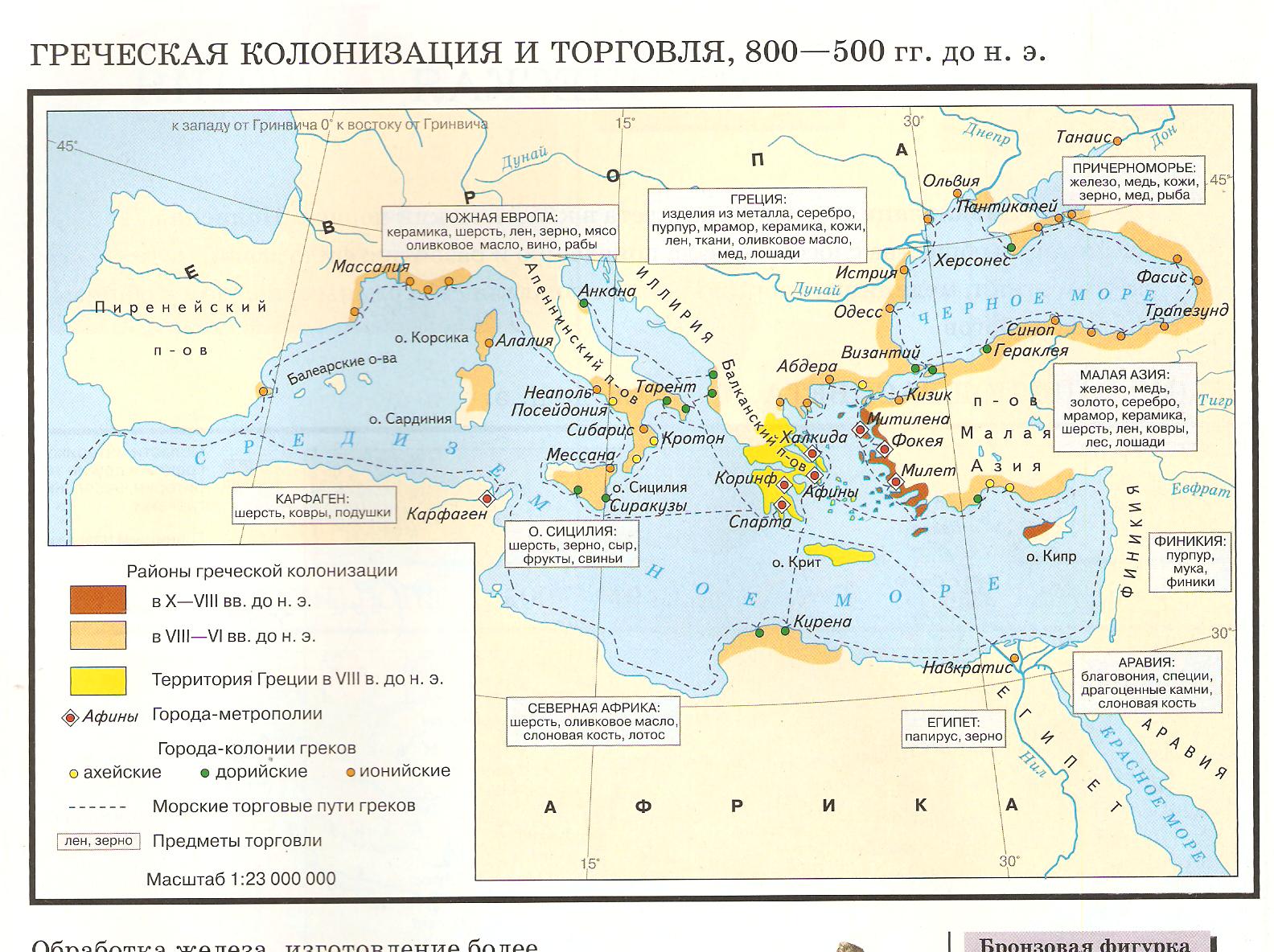 ГодыНазвание государства в данный периодПравители, полководцыНазвание присоединенных территорий, их географическое положениеПолезные ископаемые, предметы торговлиГеографическоенаправлениеГреческие колонииГреческие колонииТорговые партнерыТорговые партнерыназваниечем торговалиназваниечем торговали